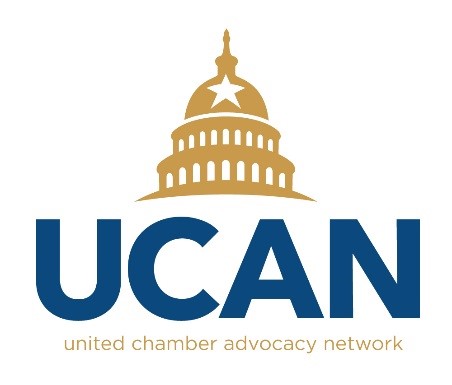 Proposition 15	Split-Roll Commercial Property Taxes	Vote NOProposition 15 will undermine Prop 13’s property tax protections and will be the largest property tax increase in California history. The measure will raise taxes by $11.5 Billion (with a “B”) on business properties, which will ultimately be passed on to small business owners and to consumers in the form of increased costs on just about everything people buy and use, including groceries, fuel, utilities, day care and health care.NoOnProp15.orgProposition 19	Property Tax Transfer	Vote YESProposition 19 provides property tax relief to homeowners impacted by fire and natural disaster and to homeowners 55 year of age and older.  By reducing property tax increases, seniors are not penalized for downsizing and family-style inventory will increase.YesOn19.voteProposition 20	Criminal Sentence Enhancements	        Vote YESUnder a previous initiative (Prop 47), many serious crimes were downgraded from felonies to misdemeanors.  By downgrading crimes to low-level status, law enforcement is no longer able to apprehend and punish these criminals.  A related initiative, (Prop 57) even if someone is convicted of a crime, another deceptive initiative (Prop 57) increases the chances that criminals can be granted early parole and prisons release inmates of “nonviolent” crimes into society.  These two prior ballot measures have led to increased property crime, additional costs to business and reduced quality of life. Prop 20 would fix the flaws in Prop 47 and Prop 57 – and would define 51 crimes and sentence enhancements as violent crimes in order to prevent early release.KeepCalSafe.orgProposition 21	Rent Control	Vote NOAffordable housing is a critical issue for business owners and operators.  Under Prop 21, local governments can even give landlords the power to raise rents higher than what is allowed under these recently approved renter protections.  Prop 21 will encourage landlords to take rental properties off the market and convert them into condos and townhomes, further reducing the housing supply.  Prop 21 will empower up to 539 rental boards in charge of rental housing, with bureaucrats deciding what people can or cannot do with their properties.NoOnProp21.orgProposition 22	App-based Independent Contractors	    Vote YESAB 5 unfairly restricts the ability of independent contractors to perform work and limits options of employers who utilize them.    Prop 22 protects the ability of app-based drivers to choose to work as independent contractors with control over where, when, how long and for who they work.  UCAN opposed AB 5 and contributes to support repeal and/or reform…Prop 22 is just a start.YesOn22.comUCAN - United Chamber Advocacy NetworkOne Capitol Mall, Suite 800, Sacramento, CA  95184, 916.505.6602El Dorado County, El Dorado Hills, Elk Grove, Folsom, Rancho Cordova, Roseville, Yuba-Sutter Chambers of Commerce